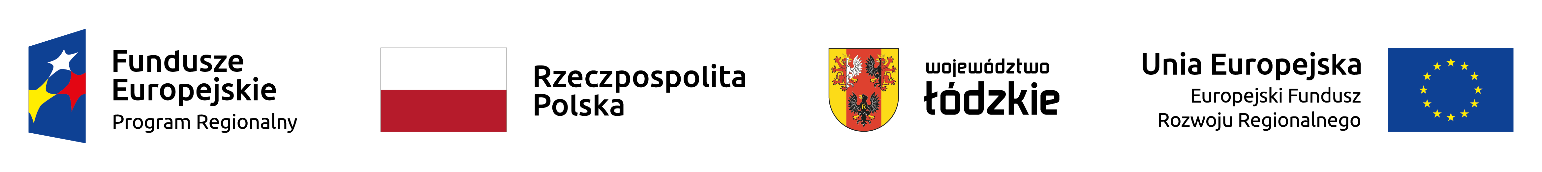 																																								Załącznik nr 1do uchwały Nr 1176/23																Zarządu Województwa Łódzkiego 																z dnia  20 grudnia    2023 r.*Dofinansowanie z Budżetu Państwa wynoszące 10% kosztów kwalifikowalnych projektu uzależnione jest od uzyskania zgody Ministra Funduszy i Polityki Regionalnej na udział Budżetu Państwa w dofinansowaniu projektu.Lista projektów wybranych do dofinansowania w ramach Konkursu zamkniętego dla naboru nr RPLD.07.02.00-IZ.00-10-001/23 wniosków o dofinansowanie projektów w ramach Osi priorytetowej VII Infrastruktura dla usług społecznych Działania VII.2 Infrastruktura ochrony zdrowia (dla projektów  dotyczących lecznictwa szpitalnego w zakresie anestezjologii i intensywnej terapii) Regionalnego Programu Operacyjnego Województwa Łódzkiego na lata 2014-2020Lista projektów wybranych do dofinansowania w ramach Konkursu zamkniętego dla naboru nr RPLD.07.02.00-IZ.00-10-001/23 wniosków o dofinansowanie projektów w ramach Osi priorytetowej VII Infrastruktura dla usług społecznych Działania VII.2 Infrastruktura ochrony zdrowia (dla projektów  dotyczących lecznictwa szpitalnego w zakresie anestezjologii i intensywnej terapii) Regionalnego Programu Operacyjnego Województwa Łódzkiego na lata 2014-2020Lista projektów wybranych do dofinansowania w ramach Konkursu zamkniętego dla naboru nr RPLD.07.02.00-IZ.00-10-001/23 wniosków o dofinansowanie projektów w ramach Osi priorytetowej VII Infrastruktura dla usług społecznych Działania VII.2 Infrastruktura ochrony zdrowia (dla projektów  dotyczących lecznictwa szpitalnego w zakresie anestezjologii i intensywnej terapii) Regionalnego Programu Operacyjnego Województwa Łódzkiego na lata 2014-2020Lista projektów wybranych do dofinansowania w ramach Konkursu zamkniętego dla naboru nr RPLD.07.02.00-IZ.00-10-001/23 wniosków o dofinansowanie projektów w ramach Osi priorytetowej VII Infrastruktura dla usług społecznych Działania VII.2 Infrastruktura ochrony zdrowia (dla projektów  dotyczących lecznictwa szpitalnego w zakresie anestezjologii i intensywnej terapii) Regionalnego Programu Operacyjnego Województwa Łódzkiego na lata 2014-2020Lista projektów wybranych do dofinansowania w ramach Konkursu zamkniętego dla naboru nr RPLD.07.02.00-IZ.00-10-001/23 wniosków o dofinansowanie projektów w ramach Osi priorytetowej VII Infrastruktura dla usług społecznych Działania VII.2 Infrastruktura ochrony zdrowia (dla projektów  dotyczących lecznictwa szpitalnego w zakresie anestezjologii i intensywnej terapii) Regionalnego Programu Operacyjnego Województwa Łódzkiego na lata 2014-2020Lista projektów wybranych do dofinansowania w ramach Konkursu zamkniętego dla naboru nr RPLD.07.02.00-IZ.00-10-001/23 wniosków o dofinansowanie projektów w ramach Osi priorytetowej VII Infrastruktura dla usług społecznych Działania VII.2 Infrastruktura ochrony zdrowia (dla projektów  dotyczących lecznictwa szpitalnego w zakresie anestezjologii i intensywnej terapii) Regionalnego Programu Operacyjnego Województwa Łódzkiego na lata 2014-2020Lista projektów wybranych do dofinansowania w ramach Konkursu zamkniętego dla naboru nr RPLD.07.02.00-IZ.00-10-001/23 wniosków o dofinansowanie projektów w ramach Osi priorytetowej VII Infrastruktura dla usług społecznych Działania VII.2 Infrastruktura ochrony zdrowia (dla projektów  dotyczących lecznictwa szpitalnego w zakresie anestezjologii i intensywnej terapii) Regionalnego Programu Operacyjnego Województwa Łódzkiego na lata 2014-2020Numer wniosku BeneficjentTytuł projektuWartość ogółem (PLN)Dofinansowanie z EFRR [PLN]Dofinansowanie z Budżetu Państwa [PLN]Wynik oceny merytorycznejWND- RPLD.07.02.00-10-0001/23Wojewódzkie Wielospecjalistyczne Centrum Onkologii i Traumatologii im. M. Kopernika w ŁodziModernizacja infrastruktury intensywnej terapii i zaplecza operacyjnego w celu podniesienia jakości 
i dostępności specjalistycznej opieki medycznej 
w Wojewódzkim Wielospecjalistycznym Centrum Onkologii i Traumatologii im. M. Kopernika w Łodzi19 085 727,9516 177 734,601 903 262,90*75,00 %WND-RPLD.07.02.00-10- 0002/23Wojewódzki Zespół Zakładów Opieki Zdrowotnej Centrum Leczenia Chorób Płuc i Rehabilitacji w ŁodziModernizacja i adaptacja pomieszczeń Oddziału Anestezjologii i Intensywnej Terapii Szpitala Chorób Płuc im. Bł. Ojca Rafała Chylińskiego w Łodzi wraz z zakupem wyposażenia i sprzętu medycznego oraz modernizacją sieci IT825 334,34701 534,190,0070,22 %RAZEMRAZEMRAZEM19 911 062,2916 879 268,791 903 262,90